Congregational Support CommissionHorseshoe Falls Regional Councilof The United Church of CanadaSupports, Connects, Empowers Communities of Faith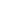 APPROVED MinutesNovember 30, 20239:00 AMVia ZoomRoster: (8) Adrianne Robertson, Jane Wyllie, Mary Anderson, Steven Lowden, Judy Chartrand, Shawn Bausch, Jane Capstick, Ross Gowan, Karen TobeyStaff Support: Rev. Lynne Allin, Minister, Congregational Support and Mission           Elizabeth Marshall, Administrative Assistant Present:  Adrianne Robertson, Mary Anderson, Steven Lowden, Judy Chartrand, Shawn Bausch, Ross Gowan, Jane Capstick, Karen TobeyRegrets:  Jane WyllieWelcome and Constitute Meeting: I constitute this meeting in the name of Jesus Christ, the one true head of the Church and by the authority invested in me by this meeting of the Horseshoe Falls Regional Council for whatever business may properly come before it.  The bounds of the meeting will be the Zoom call.The meeting was constituted and opened by Adrianne Robertson.Acknowledging the Land, Opening Worship & Prayer:  Adrianne RobertsonOpening Worship:  Karen Tobey
Approval of Agenda:	MOTION by Judy Chartrand / Karen Tobey that the agenda be accepted as circulated.
CARRIED
Corresponding Members: Kris TavellaMOTION by   /  That Congregational Support Commission of Horseshoe Falls Regional Council make Kris Tavella of Kindred Works a corresponding member for this meeting.  	CARRIED			
PropertySt. Paul’s United Church, Oakville - Report from Kindred Works re: property value and sale agreement - Discussion - Concerns 
We cannot approve the proposed sale for the following reasons (though not exhaustive):•	HFRC’s policy is that congregations must receive fair market value for the sale of real 	property; this is well below that amount•	The property tax liability must not be born by the congregation•	VTB rate must be market rate•	No trustees resolution approving the sale•	Lack of a plan for the continuation or non-continuation of the congregation following a 	sale
To assist we can offer the following:
•	Recommend to executive that they provide a bridge financing loan to meet operating 	expenses •	The Congregational Support Commission will consult with the congregation in the 	formation of their future ministry planMOTION by  Shawn Bausch / Ross Gowan  that the Congregational Support Commission of Horseshoe Falls Regional Council does not consent to the request from St. Paul’s United Church, Oakville1) to the sale of certain Real Property, the legal description of which is PT LT 19, CON 3 Trafalgar, South of Dundas Street, as in 178151, 64823; Except PT 2, 3 20R6778; Oakville/Trafalgar being all of PIN 24835-0072, and the municipal address of which is 454 Rebecca Street, Oakville Ontario, pursuant to an agreement between the Trustees of St. Paul’s United Church, a congregation of the United Church of Canada, as vendor and Fernbrook Homes Inc., as Purchaser dated September 20, 2023 CARRIED, Mary Anderson abstainedAdrianne will call the congregation to relay the decision of the commission.Other Business:MOTION by Mary Anderson / Jane Capstick to adjourn.Next Meeting:   December 12, 2023	Territorial Acknowledgement: 	Worship by:  
Affirm InitiativesSection A Encourage communities of faith to make use of available resources, including the Affirm Network, to discuss issues of inclusion and diversitySection B Encourage conversations with ecumenical and interfaith groups and community partners, especially with our full-communion partners regarding best practicesSection E Encourage communities of faith to engage in conversations about making safer spaces within the church and community for people of any sexual orientation or gender identity.